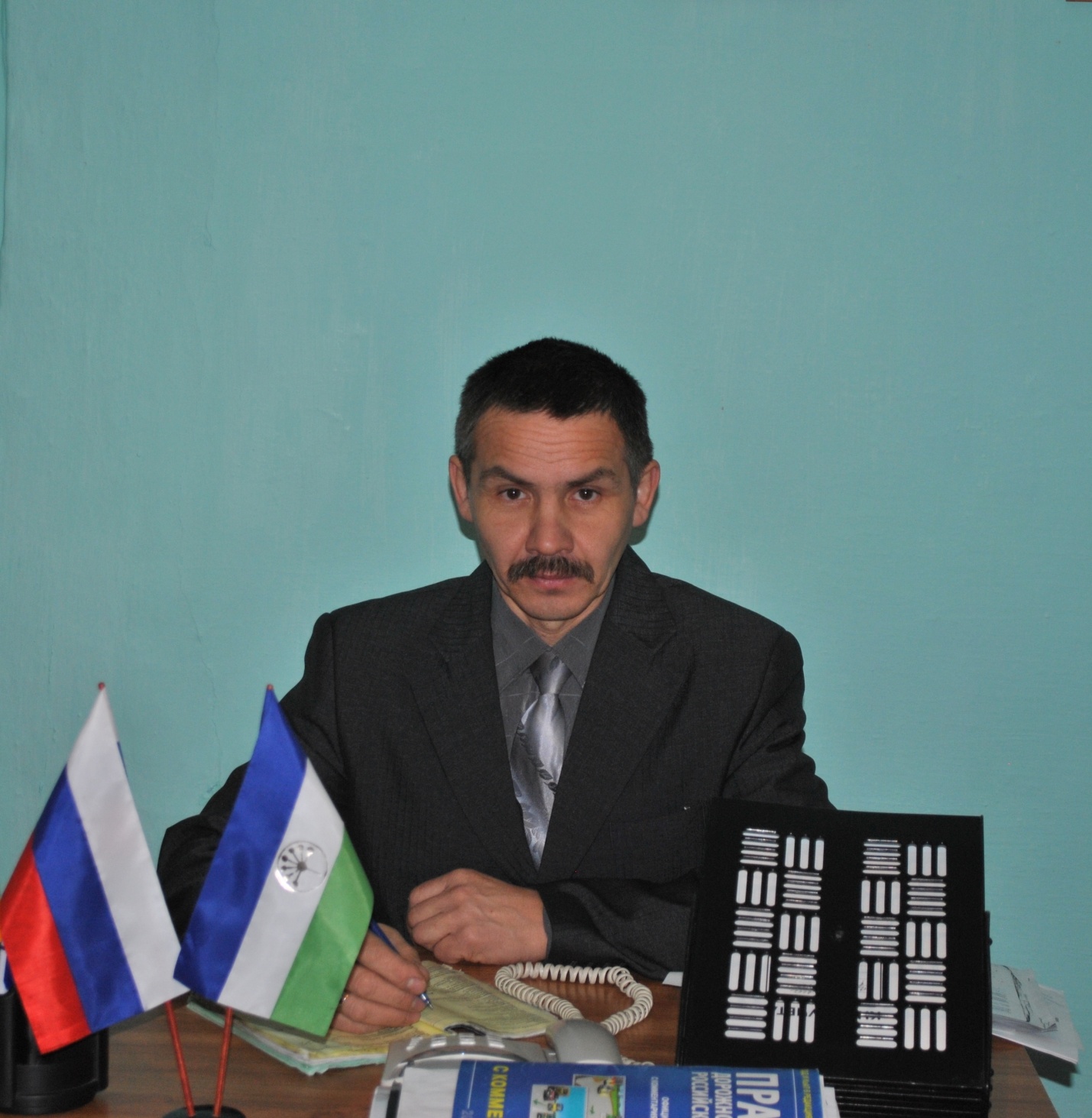 Глава  сельского  поселения  Душанбековский  сельсовет  муниципального  района  Кигинский район  Республики  БашкортостанГизатуллин  Фильнюс  Афронович